COMPANY/BOARD RESOLUTION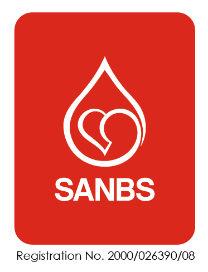 Resolved that the abovementioned entity in response to:Authorises the below mentioned person/s to sign the RFP, and all other documentation and/or correspondence in connection with and relating to the Tender:Authorised by:Witnessed by:Incomplete fields may result in disqualification.Name of tendering entityDate of meetingTender numberRFP-0089-2022Tender descriptionSupply, Installation and Maintenance of an IT Server Room Environmental Monitoring Solution, for a period of 36 monthsNameCapacitySignature12345NameCapacitySignatureDate12NameCapacitySignatureDate12